IRISH ASSOCIATION OF SNOWSPORTS INSTRUCTORS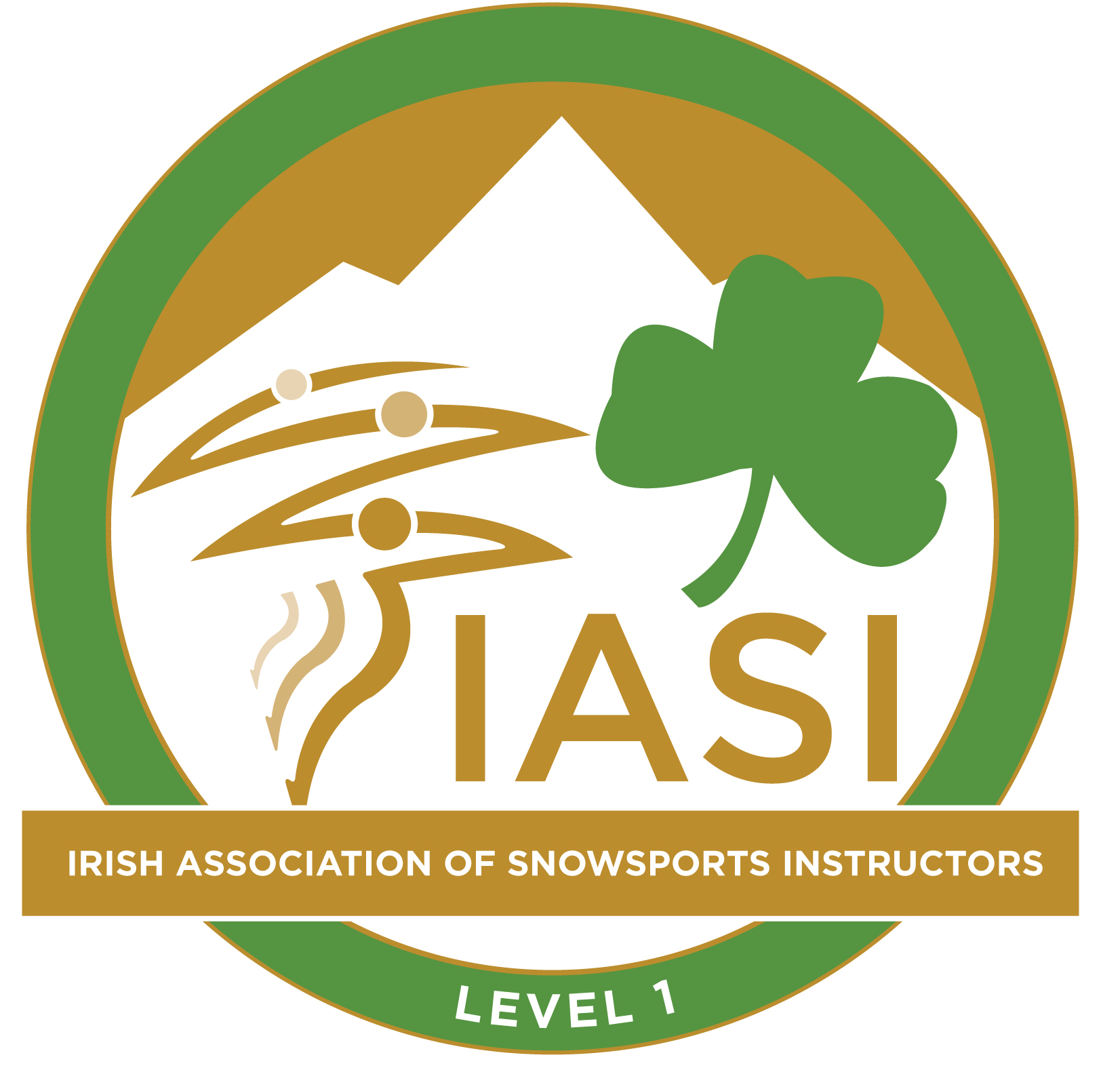 Alpine Level 1 Ski Instructor AwardStudent WorkbookVersion 4, July 2022Overview of the Award1.1	Holders of the IASI Alpine Level 1 Ski Instructor award will have;An all round parallel skiing performance on artificial surfaces or snow.A good understanding of modern ski technique, equipment and skier’s development.The ability to plan and deliver skiing sessions to all skiing standards up to parallel.Demonstrate sound group management with a good knowledge of safety requirements for artificial venues including indoor snow domes.NB: Please note that a more detailed breakdown of the technical and teaching assessment criteria is detailed on the following pages.,1.2	Limitations of the award:Holders of the IASI Alpine Level 1 Ski Instructor award are qualified to instruct skiers on artificial surfaces, including indoor snow domes (closed environment).Holders are NOT qualified to work “on snow” in the open mountain environment.1.3	Using the workbook:The workbook is designed to be used in conjunction with the IASI Manual covering key areas of the award and guiding you through the training and assessment.
The Educator will ask to see your workbook to help check and assess your understanding of the main themes.Please note that IASI supply all workbooks in electronic format and encourage students to use electronic devices during the course to refer to it. Notes can be taken separately on electronic devices or in a traditional paper based notebook. 1.4 	Pathway to Alpine Level 1 Ski Instructor award: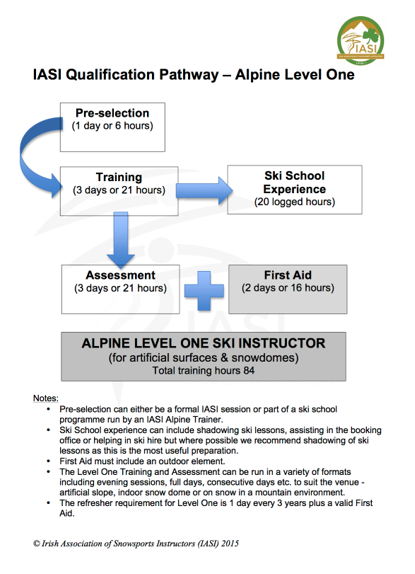 1.5	Technical assessment criteria:The following criteria are broken down under the headings of Core Skier Development (CSD), Piste Performance, Switch Skiing and Additional Activities. It sets out what you as potential level 1 instructors need to "Show" by the end of the course.CORE SKIER DEVELOPMENTShowstraight running using terrain to control speed with both skis flatplough gliding at a constant speed with ski tips closeplough turns, using the shape of the turn to control speed and maintaining a similar size plough shape throughoutplough parallel turns, matching the inside ski parallel at different phases of the turn (as requested by the educator), and continuing to steer the skis to the end of the curve, while maintaining an open stancebasic parallel turns with and without pole plant, maintaining an open stance (similar distance between skis/feet)additional activities such a diagonal side slip (at a constant speed) and a stork turn with an late pick up of the inside skigood posture and balance throughout for all of the abovePISTE PERFORMANCEShowshort radius turns using a good blend of the steering elements to produce rounded skidded turns (simultaneous rotation of the skis/feet). Each descent should be rhythmic and flowing with good control of speedcleanly carved turns on easy terrain, with tails following the tipsgood posture and balance throughout for the aboveSWITCH / BACKWARDS SKIINGShowability to link a minimum of reverse plough turns down an easy blue pisteeffective posture and balanceto ensure good vision the upper body will have rotation so turning effort won’t be only from the lower bodyADDITIONAL ACTIVITIESShow·Ability to side slip diagonally in both directions whilst maintaining accurate rotationalseparation- Stork turns - Showing the ability to pick up the tail of the inside ski from turn initiation and throughout the whole turn1.6	Teaching assessment criteria:Closed EnvironmentClient level – Up to basic parallel Teach CSD progression (Educator setting difficulties among the group e.g. creating scenarios)Demonstrate knowledge on how to develop through the CSD with appropriate progression and effective use of drills and exercisesAbility to identify and explain the WHY, WHAT, HOW of each chosen drill or exerciseEffectively use the P (plan) and E (execute) stages of the PEAR ModelPLANa session appropriate to the learner’s needs and goalsa logical progression of activitiesa session that has a beginning, middle and endEXECUTEconfident communication that focuses on the whole group and individuals within the groupthe ability to use a good mixture of explanation and demonstrationthe ability to give positive and corrective feedback either through telling or questioningthe ability to use simple everyday language that is not overly technicalthe ability to adapt language to different types of clientthe ability to keep learners moving (MCA)SAFETYKnowthe 10 FIS Rules of Conduct1 for skiers and boardersabout accident procedurethe different types of lifts encountered at artificial slopes and snow domes and how to introduce themShowgood group management during session deliveredthe ability to use and teach the FIS rules of conduct as requiredthe ability to give clear instructions/directions to assist with management of learnersawareness of other slope users good communication with other instructors delivering sessions as requiredgood choice of terrain appropriate to the learners ability level1.7	Resources:1)	10 FIS Rules of Conduct for skiers & boarders https://tinyurl.com/2s3x74vh
	https://www.flipsnack.com/iasimanual/iasi-manual/full-view.html p1222)	Irish Association of Snowsports Instructors Manual https://iasisnowsports.ie/iasi-manual/3)	Irish Association of Snowsports Instructors Outcome Standards  https://www.iasisnowsports.ie1.8 	Sample programme:IRISH ASSOCIATION OF SNOWSPORT INSTRUCTORSAlpine Level 1 Ski Instructor Course ProgrammeNB: The Alpine Level 1 course runs in a variety of formats including 2 x 3-days and evening sessions. The programme above describes the course in the 6-day consecutive format. One day represents approximately 7 hours with this typically being 5 hours skiing and 2 hours off slope in the classroom. However this is only a guide and courses will vary slightly depending on the venue and format. The trainer will ensure that all the content is covered no matter what format is used. Day One (or equivalent in hours)2.1 	Outcomes and notes2.2 	Basic Principles ModelYou can find the Basic Principles Model and a detailed explanation here:https://www.flipsnack.com/iasimanual/iasi-manual/full-view.html p122.3 	IASI Skills ModelYou can find the IASI Skills Model and a detailed explanation here:https://www.flipsnack.com/iasimanual/iasi-manual/full-view.html p262.4 	PEAR ModelYou can find the PEAR Model and a detailed explanation here:https://www.flipsnack.com/iasimanual/iasi-manual/full-view.html p1042.5	 Core Skier Development Model
You can find the Core Skier Development Model and a detailed explanation here:
https://www.flipsnack.com/iasimanual/iasi-manual/full-view.html p403.0	Day Two (or equivalent hours)3.1	Outcomes and notes3.2	Analysing performance3.3 	Teaching Styles 
You can find a list of different teaching styles and a detailed explanation here:  https://www.flipsnack.com/iasimanual/iasi-manual/full-view.html p147
Describe each style in a few words. 
(You will be expected to be able to describe the styles indicated at the respective level. Of course, you can make notes on all the styles if you wish!)3.4 	Teaching Styles Review using the PEAR ModelBased on a lesson that you have taught/participated in/ observed use the PEAR model to review the teaching styles used.3.5 	Diamond Model of Skill AcquisitionYou can find the Diamond Model of Skill Acquisition and a detailed explanation here:https://www.flipsnack.com/iasimanual/iasi-manual/full-view.html p963.6	Session planningPre-teaching session planning – collecting information3.6 Cont.	Considerations for planning your teaching session
Now that you have completed your pre-teaching session planner you need to think about structuring your session into a beginning, middle and end. Use the list below to help you plan your session;3.6 Cont.
4.0	Day Three (or equivalent hours)4.1	Outcomes and notes
4.2 	Teaching Session Review using the PEAR ModelThe PEAR model provides an excellent framework to help you review your teaching sessions.You can download further copies of this sheet here:https://www.iasisnowsports.ie/Use it to help you review and reflect on your lessons.4.3	Technical & Teaching mid-course review5.0	Day Four5.1	Outcomes and notes5.2	Review of BP, CSD & PPIt is important to understand the LINK between the Basic Principles (BP) of skiing, Core Skier Development (CSD) and Piste Performance (PP). Essentially we teach the Basic Principles:- Forces, Movements, Balancing and Steering to help our learners move through the stages of Core Skier Development:- sliding to parallel. These are the same Basic Principles that we use to develop peoples performance beyond CSD as the move into Piste Performance:- short turns and carving and eventually into all mountain skiing.5.3	The assessment process6.0	Day Five6.1	Outcomes and notes6.2	Developmental Activities Use this page to record any developmental activities that you did (drills/exercises). Remember that you should always know the purpose of any activity in terms of the basic principles being developed and how the activity fits into the overall CSD progression. 
You can download further copies of this sheet here:
https://www.iasisnowsports.ie/ Use it to collect and record tasks/drills/activities and make your own mini handbook to refer back to when you’re planning your lessons.6.3	Teaching Session Planner You can download further copies of this sheet here:
https://www.iasisnowsports.ie/ Use it to help you plan your lessons.7.0	Day Six7.1	Outcomes and notes7.2	Student teacher delivery – review notes7.3	Individual action points – teaching & technical7.4	IASI Qualification pathway – Alpine Levels 1 to 4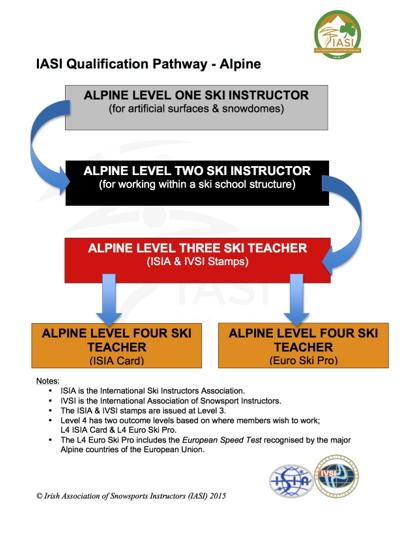 IASI COURSE WORKBOOKSPublished by the Irish Association of Snowsports InstructorsCopyright © IASI 2022This workbook is the copyright of the Irish Association of Snowsports Instructors. All rights reserved. No part of this publication may be reproduced, stored in any form or by any means electronic, mechanical, recording, and film or otherwise without prior permission of IASI. Update and upgrade material is protected on the same basis.www.iasisnowsports.ieFirst published in 2002 by Derek TateIASIAuthorJamie Kagan IASI Head of EducationSara Jones, Fede Sollini, Pete Gillespie
Education TeamThe Technical content of this workbook is taken from the Irish Association of Snowsports Instructors Manual and includes CSD model and BP model which are all copyright © Parallel Dreams and used with permission of Parallel Dreams Coaching.
The Teaching Styles referred to in this publication are those developed by Muska Mosston and later Sara Ashworth. See www.spectrumofteachingstyles.org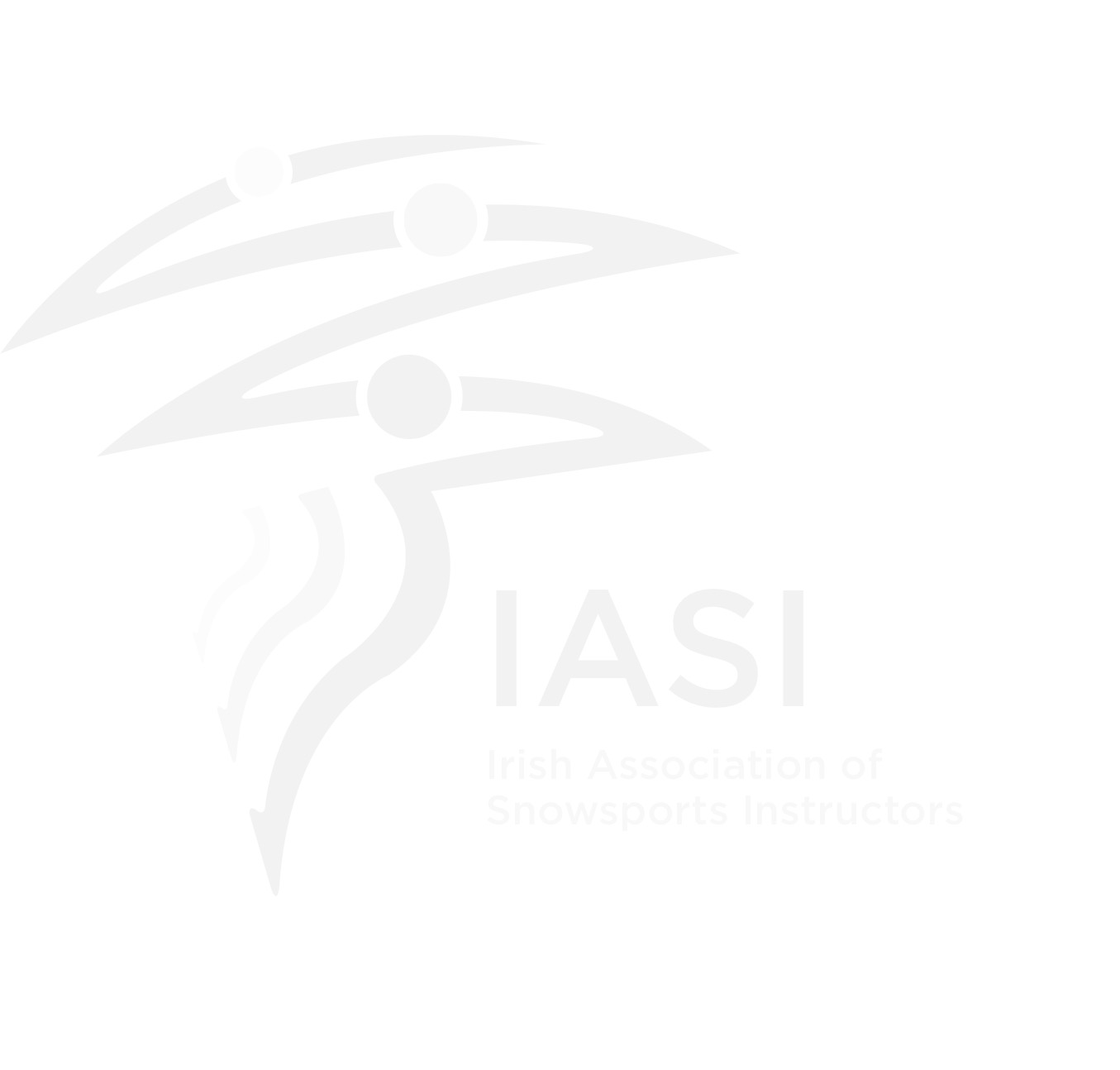 Contents:Contents:Contents:Contents:Page No.Page No.Page No.Page No.Page No.Page No.1.0Overview of the AwardOverview of the AwardOverview of the AwardOverview of the Award021.1Holders of the award will have	021.2Limitations of the award021.3Using the workbook	021.4Pathway to Alpine Level 1 Ski Instructor award	031.5Technical assessment criteria041.6Teaching assessment criteria051.7Resources061.8Sample programme	072.0Day One (or equivalent hours)	Day One (or equivalent hours)	Day One (or equivalent hours)	Day One (or equivalent hours)	082.1Outcomes and notes082.2Basic Principles model082.3IASI Skills Model	092.4PEAR Model102.5Core Skier Development Model113.0Day Two (or equivalent hours)Day Two (or equivalent hours)Day Two (or equivalent hours)Day Two (or equivalent hours)123.1Outcomes and notes123.2Analysing performance123.3Teaching styles133.4Teaching Styles review using PEAR Model143.5Diamond Model of Skill Acquisition143.6Session planning 				154.0Day Three (or equivalent hours) 	Day Three (or equivalent hours) 	Day Three (or equivalent hours) 	Day Three (or equivalent hours) 	184.1Outcomes and notes184.2Teaching Session review using PEAR Model194.3Technical and Teaching mid-course review205.0Day Four (or equivalent hours)		Day Four (or equivalent hours)		Day Four (or equivalent hours)		Day Four (or equivalent hours)		215.1Outcomes and notes215.2Review of BP, CSD & PP215.3The assessment process226.0Day Five (or equivalent hours)		Day Five (or equivalent hours)		Day Five (or equivalent hours)		Day Five (or equivalent hours)		236.1Outcomes and notes236.2Developmental activities246.3Teaching Session Planner257.0Day Six (or equivalent hours)	Day Six (or equivalent hours)	Day Six (or equivalent hours)	Day Six (or equivalent hours)	267.1Outcomes and notes				267.2Student teacher delivery – review notes267.3Individual action points – technical & teaching277.4IASI Qualification pathway – Alpine Levels 1 to 428Day Morning Afternoon ClassroomSupport ProgrammeDay 1 Basic Principles (BP) of skiingForces, Movements, Balancing, SteeringCore Skier Development (CSD)Sliding to plough turningReview of on slope contentBP, Skills Model, CSD and PEAR Model worksheets Day 2Core Skier Development (CSD)Plough parallel to parallelPiste PerformanceShort turns & carvingAnalysing performanceReview of on slope contentAnalysing PerformanceDMSA Teaching review & planningDay 3Session Deliveries by studentsPerform all areas Review of on slope contentIndividual mid course reviewsTeaching Session reviewDay 4Revisit Basic Principles (BP) of skiing & analysing performanceRevisit Core Skier Development (CSD)Review of on slope contentThe assessment processBP, CSD and PP reviewDay 5Developmental Activities for CSD stagesDrills & exercisesDevelopment of individual strengths & weaknesses in CSD & Piste PerformanceReview of on slope contentSession Planning Day 6Session Deliveries by studentsReview of Level 1 course both technical & teachingIndividual results & action planningCourse review & IASI qualification pathwayOutcomes:Relaxed and comfortable with your peers, trainer and course programmeUnderstand the Basic Principles and the terminology usedEnjoy some skiing at your own levelBegin to understand Core Skier DevelopmentSki CSD stages up to plough turning
Feedback and notes:What are the 4 FORCES that we interact with whilst skiing?What are the 4 MOVEMENTS that we can make?Describe BALANCING in relation to skiingWhat are the 3 elements of STEERING?Describe how they can be blended to produce different outcomes.What are the 4 core SKILLS that we teach according to the IASI Skills model?What 2 aspects are required to enable skiers to perform the skills effectively?How does ROTATION affect to turn shape.Describe EDGINGExplain why being able to decrease edge angle can be just as important as increasing edge angle.Describe PRESSURE CONTROL.Explain 2 ways in which PRESSURE can be managed.Explain why TIMING is important.How can timing be altered to affect the outcome?Why make a PLAN?What do you PLAN?When do you PLAN?What is the EXECUTION phase of a lesson?What is the student doing during this phase?What is the teacher doing during this phase?Why might a plan need to be ADAPTED?How can a plan be ADAPTED?Will every plan/lesson need to be adapted?Why do we need to REFLECT on a lesson?When can we REFLECT on a lesson?What questions can a teacher ask themselves regarding the lesson?What questions can a student ask themselves regarding the lesson?Is reflecting on a session only relevant to that session and that particular student?  Can useful lessons be learnt that can be incorporated into different situations and scenarios?Core Skier Development phaseTask(s)Basic Principles(Which ones are the main focus?)Straight RunningSkis flat allowing terrain to control speedStraight run to ploughPloughingPlough glide at constant speedPlough TurningSmall changes of direction moving both ski tips in desired directionDeveloping corridor so that turn shape controls speedPlough ParallelMatching parallel late in the arc (after fall line)Matching parallel earlier in the arc (around fall line)Basic ParallelRounded curves using turn shape to control speed Parallel using polesUsing a pole touch to aid timing and rhythmOutcomes:Ski CSD stages up to parallel using polesSki Piste Performance short turnsSki Piste Performance carvingStart to analyse performance
Feedback and notes:Analysing performance is effective and accurate when a clear and specific task has been set. Use the following questions to help you analyse your own performance during a specific task or the performance of others in your group. Analysing performance is effective and accurate when a clear and specific task has been set. Use the following questions to help you analyse your own performance during a specific task or the performance of others in your group. What was the task?What was the task?Was the task achieved?
If yes, what could be the next task to improve performance?If no, why:If no, why:Was the task appropriate and specific?Was the task appropriate and specific?Was the skier balanced? (fore/aft and laterally)Was the skier balanced? (fore/aft and laterally)Were the skier’s movements appropriate regarding range/rate/timing?Were the skier’s movements appropriate regarding range/rate/timing?How did the skis interact with the snow? (gripping, skidding, steering)How did the skis interact with the snow? (gripping, skidding, steering)CommandL1, 2, 3 & 4PracticeL1, 2, 3 & 4ReciprocalL2, 3 & 4Self-CheckL2, 3 & 4InclusionL2, 3 & 4Guided DiscoveryL3 & 4Convergent DiscoveryL3 & 4Divergent DiscoveryL3 & 4Learner DesignedL4Learner InitiatedL4Self TeachingL4PlanGive a brief outline of the lesson
Which teaching styles were planned to be used? Why?Execute
Which teaching styles were actually used?AdaptionWere any of the teaching styles adapted or changed during the lesson? If so, what changed?ReflectionWhy were the teaching styles changed?  Did it improve the lesson?Which teaching styles worked well in the lesson?
Which styles didn’t work well? Why not?What is happening for the teacher and student in the KNOWLEDGE phase?What is happening for the teacher and student in the MOVEMENTS phase?What is happening for the teacher and student in the PERFORMANCE phase?What is happening for the teacher and student in the FLOW phase?
Initial information required:How many students will you be teaching?What is their age and gender?How long will the session be?
Once you have answered the above questions you should consider the following prior to planning the teaching session;What previous experience do the learners have?Do you know of any particular or individual needs that your learners might have?What is the aim and intended outcome of the session for your learners?What safety considerations do you have in mind?Are there any other factors that might inhibit your learners?Getting the learners readyWelcome and introductionsHave a friendly and cheerful dispositionLearn names ASAP and help learners to feel comfortableCheck clothing and equipmentHighlight safety pointsPrepare physically and mentallyClarify the needs of the learnersClarify the aims and outcomes of the sessionRefer to FIS Rules of Conduct (see resources section)Improving performanceGive clear and accurate directions, explanations and demonstrationsEnsure maximum useful learner activityEnsure good group managementEncourage learners to ask questionsCheck the learner’s understandingObserve and analyse the learner’s performance Identify strengths and areas for changeProvide useful and accurate feedbackRefer to FIS Rules of Conduct (see resources section) Bringing the session to a closeNever finish the session doing an “exercise” – always finish with “normal” skiing feeling the benefit of any tasks and exercises usedProvide a summary of what has been done and achievedEnquire into the learner’s future needsAdvise learners of preparation needed before their next sessionClear up and put away any equipment usedRefer to FIS Rules of Conduct (see resources section)Teaching Session PlannerTeaching Session PlannerTeaching Session PlannerInstructorLocationDateAims and intended outcomesResources requirede.g. turning markers, slalom poles, video camera, juggling balls etc. Safety considerationse.g. group management, weatherContentContentTime & styleGetting the learners readyGetting the learners readyImproving performanceImproving performanceBringing the session to a closeBringing the session to a closeOutcomes:Deliver a session to your peersTake part in sessions delivered by your peersTake part in the review of sessions delivered by yourself and your peersPractice Core Skier Development stages Practice Piste Performance – short turns, carving & additional activities
Feedback and Notes:Refer back to the Teaching Assessment criteria and identify your strengths and weaknesses.Plan: What was the plan?Execute: What did you do?Adapt: Did you adapt or change anything during the session? If so, what?Reflection: Why did you make adaptions?What worked? What didn’t?
What will you use again?
What will you use again, but maybe not in the same situation?
Based on the first three days of the course summarize below your main action points for your Technical and your Teaching performance;Technical action points
Teaching action pointsOutcomes:Revisit Basic Principles of skiing in piste performanceRevisit Core Skier Development stages & enhance your understanding Further practice on analysing performance using video footage of your performance in both CSD and Piste Performance Understand the link between BP and CSD & Piste Performance
Feedback and Notes: Choose an area of Piste Performance:Describe the predominant aspects of BPs that are involved.Which parts of CSD could be used to help develop or improve the skills necessary for that specific area of PP?IASI courses are run on a continual assessment basis. This means that by the end of the course you need to be meeting ALL the assessment criteria.During the Alpine Level 1 course you are assessed on both your Technical performance and your Teaching.The assessment criteria for both Technical and Teaching are detailed near the beginning of this workbook.The Technical criteria includes:
Core Skier DevelopmentPiste Performance Switch/Backwards SkiingAdditional ActivitiesThe Teaching criteria includes:
Core Skier DevelopmentP and E of the PEAR ModelSafetyThe method of assessment is a simple PASS or FAIL against each of the assessment criteria.Following the completion of the course your trainer will write a report detailing your strengths and weaknesses for both your technical and teaching and recording your result. If you fail both the technical and the teaching then you will need to retake the full Level 1 course. If you are unsuccessful in either the teaching or the technical then you can re-sit that element of the course i.e., Technical re-sit or Teaching re-sit. A technical or teaching re-sit is a minimum of one day. To do this you can either join another Level 1 course (providing there is space) or take the re-sit during an IASI refresher course. Alternatively you may wish to book an IASI educator privately for a one to one re-sit (technical only). To pass the full Alpine Level 1 Ski Instructor award you must complete all the required elements including ski school experience and first aid. Outcomes:Practice and record a range of developmental activities (drills and exercises) for Core Skier Development stagesWork on individual strengths and weaknesses in CSD and Piste PerformancePlan a session Feedback and Notes: ActivityCSD stagePurpose (BPs)InstructorLocationDate/TimeAims and intended outcomesResources requirede.g. turning markers, slalom poles, video camera, juggling balls etc. Safety considerationse.g. group management, weatherContentContentTime & styleGetting the learners readyGetting the learners readyImproving performanceImproving performanceBringing the session to a closeBringing the session to a closeOutcomes:Deliver a session to your peersTake part in sessions delivered by your peersTake part in the review of sessions delivered by yourself and your peersTake part in both a course review and a review of your individual performance Understand the IASI Qualification pathway – Alpine Levels 1 to 4Feedback and Notes: 
Feedback & action points: (from the session you delivered)Refer back to the Teaching Assessment criteria and identify your strengths & weaknesses.
Write down your overall action points from the course for both your teaching and technical performance. Teaching action points 
Technical action points 